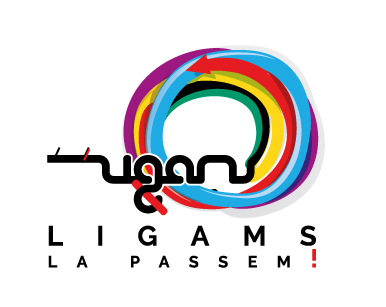 APERET A PROJÈCTES DE SOSTIEN A LA TRANSMISSION 
E DE LA VALORIZACION DE LA LENGA NOSTA2020DOSSIÈR DE CANDIDATURAdata limita tà depausar los dossièrs :dimars lo 15 de seteme de 2020Los dossièrs arribats après la data limita que seràn automaticament regetats.Los dossièrs incomplets que haràn l'objècte d'un relanç e que deveràn estar rensenhats e tornats enviar en un delai de 10 dias auprès de l'associacion LIGAMS.La causida finau qu'apartien a l'Assemblada Generau de l'associacion LIGAMS. Los resultats que seràn notificats per letra a la sortida de l'Assemblada Generau decisionària.Que cau adressar lo dossièr :sii en format numeric a l'adreça : ligamsligams@gmail.com sii per letra a :Associacion LIGAMS46 baloard Alsace Lorraine64 000 PAUPer tota informacion mei, contactar l'associacion LIGAMS per corric :ligamsligams@gmail.com PRESENTACION DE L’ESTRUCTURA PORTÀIRA DE L’INICIATIVA PRESENTACION DE L’ACTIVITAT DE L’ESTRUCTURADESCRIPCION DEU PROJÈCTE DE TRANSMISSION E/O VALORIZACION DE LA LENGA NOSTAANNÈX A JUNTAR AU PRESENT DOSSIÈR DE CANDIDATURAun budget previsionau de l'accion sus 12 mes maximum ;los bilanç e compte de resultat de l'annada N-1, datats e signats per lo/la president·a o lo/la gerent·a ;los estatuts de l'associacion, datats e signats per lo/la president·a o lo/la gerent·a ;la copia deu recebut de declaracion en prefectura ;lo certificat d'inscripcion au repertòri deus establiments (SIRET) ;un relhevat d'identitat bancària de l'estructura ;lo projècte d'establiment o projècte associatiu ;un visuau (imatge, logo, afica…) ;tot document complementari qui permeti de valorizar l'accion e lo projècte de transmission e/o valorizacion de la lenga nosta.Nom de l'estructura : Sigle (se n'i a un) :Estatut juridic :Data de creacion :Numerò SIRET :Code APE :Numerò d'identificacion TVA si l'associacion i ei assujetida :Data de publicacion au Jornau Oficiau :Adreça :Telefòne :Corric :Site Internet (se n'i a un) :Identificacion deu responsable legau de l'organisme :Nom :Petit nom :Foncion :Telefòne :Corric :Identificacion de la persona encargada deu dossièr :Nom :Petit nom :Foncion :Telefòne :Corric :Nombre d'aderents :Nombre de benevòles actius :Nombre de salariats (o l'equivalent en temps plen (ETP)) :Nombre d'emplecs ajudats au demiei deus salariats :Hialats d'afiliacion (se n'i a) :Objècte sociau : Modalitat de governança e vita associativa (organizacion de las instàncias decisionàrias, lista nominativa e foncions deus membres deu conselh d'administracion, mesa en òbra professionau) :Activitats desvolopadas (raperet brac de l'istoric, sintèsi deus elements claus) :Enviroament e relacions partenariaus (ancratge territoriau, postura partenariau, posicionament) :Mejans umans e materiaus a disposicion de l'associacion :Intitulat deu projècte :Presentacion detalhada deu projècte (origina, contèxte, besonhs constatats, vision a brac/mejan tèrmi, estrategia, perimètre geografic en amira, public(s) ciblat(s), estat d'avançament...) :Presentacion deu caractèr especific de transmission (besonh chic o briga satisfèit, servicis perpausats, modalitats particularas...) :Mejans umans mobilizats (presentacion de competéncias de l'equipa salariau e de las ressorças benevòlas mobilizadas) :Mejans materiaus (locaus, equipaments) necessaris a l'escaduda deu projècte :Partenariats establits o recercats :Calendari previsionau de la mesa en òbra deu projècte en indicar precisament las datas de començar e de fin de l'accion :Metòde d'evaluacion deu projècte (indicators de realizacion, de resultat, d'impacte) :Perspectivas de desvolopament :Informacions complementàrias eventuaus :